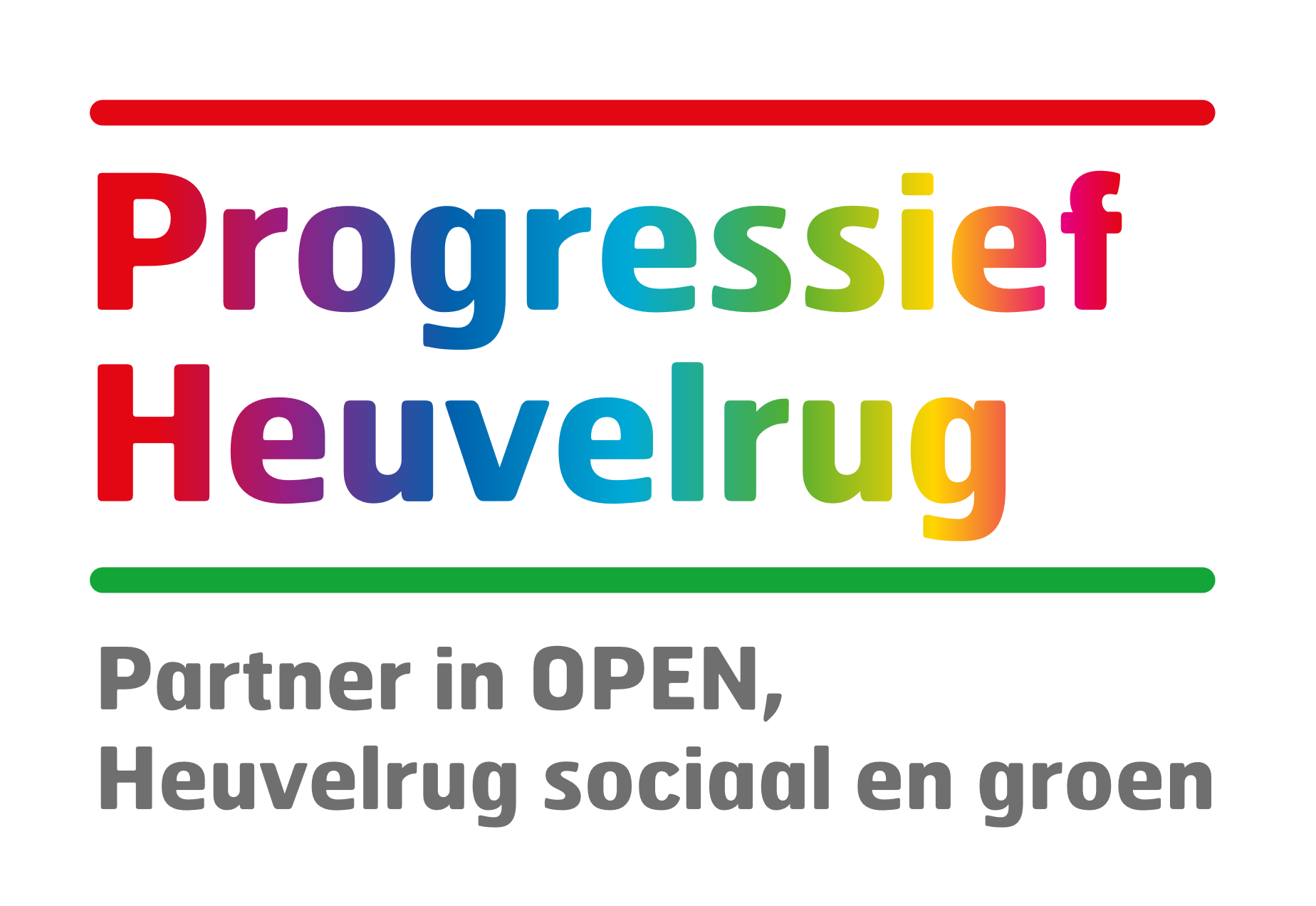 Jaarrekening Progressief Heuvelrug 2018Opgericht in juli 2017 sloot Progressief Heuvelrug de boeken voor 2017 als volgt af:Ultimo 2018 ziet de jaarrekening er als volgt uit:Genoemde posten 2018 kunnen als volgt worden toegelicht.Overdracht ontvangen giften t.b.v. de OPEN-campagne Gemeenteraadsverkiezingen 2018Op de rekening van Progressief Heuvelrug hebben enkele leden van OPEN gulle giften gestort bedoeld voor de het dragen van de campagnekosten voor de gemeenteraadsverkiezingen van maart 2018. Deze giften zijn overgedragen aan de afdeling PvdA die zorg droeg voor de vereffening van alle campagnekosten voor deze verkiezingen; samen met de afdeling van GroenLinks zijn alle gemaakte kosten onderling verrekend en gedragen.Website en logo PHOm de ANBI-status te verwerven moest PH gaan voldoen aan eisen die de fiscus hier tegenwoordig aan verbindt. Daar hoort een eigen website bij waarop de vereniging alle formele bescheiden publiceert, zoals de bestuurssamenstelling en de jaarrekening. Er is zuinige vormgeving en hosting gerealiseerd, zodat de terugkerende kosten bescheiden blijven.In de ALV van november 2018 is vastgelegd dat er een logo gemaakt moest worden, dat past bij onze vereniging. Het bestuur heeft bijgaand logo vastgesteld.Contributies en afdrachtenDeze post bestaat uit drie delen. Conform de bestaande regeling van PH droegen leden contributie af en een afdracht van ons raadslid dat PH-lid is. De derde component is een vrijwillige bijdrage van onze OPEN-wethouder. Het gaat om een tijdelijke invulling, want er moet door GroenLinks op landelijk niveau nog een besluit worden genomen over de lokale afdracht van een wethouder die namens een combinatie van politieke partijen aantrad.Banksaldo Per 31 december 2018 had PH de beschikking over een banksaldo van €940,88. Lening verstrekt door de PvdA-afdelingDe PvdA-afdeling heeft de facturen van de notaris en de Kamer van Koophandel voldaan.Deze zijn als een lening geboekt, die kan worden afgelost wanneer de financiële positie van PH voldoende robuust is.Geen financiële bijdrage aan de campagne van 2018 Sinds de oprichting is PH is PH partner in de lokale samenwerking met de lokale afdeling van GroenLinks en de lokale afdeling van de PvdA. De penningmeesters van deze afdelingen hebben steeds vastgehouden aan de beleidslijn dat deze vereniging niet in opbouw was en geen financiële bijdragen zou hoeven c.q. zou kunnen hebben aan de campagnekosten voor de gemeenteraadsverkiezingen van maart 2018. De eigen aanloopkosten van PH waren nog aanzienlijk.In de meerjarenraming die door de penningmeesters is geaccordeerd zijn voor komende jaren bijdragen van PH voorzien aan de permanente campagne van OPEN en aan de campagne voor de gemeenteraadsverkiezingen van 2022.Naar positieve algemene reserve In 2017 sloot PH nog de boeken met een negatieve algemene reserve. Ultimo 2018 is deze algemene weer positief, vanwege het positieve resultaat in 2018. De reserve was zeker niet voldoende om de lening vanwege de oprichtingskosten af te lossen.Begroting 2019 en 2020Pas in de begroting voor 2019 en 2020 volgen voorstellen voor besteding van de financiële ruimte aan de permanente campagne van OPEN en aan de verkiezingscampagne 2022.lasten 2017baten  2017oprichtingskosten, voldaan door PvdA-afdeling       665,75 contributies 2017      335,00 bankkosten 2017           6,90 negatief saldo 2017    -337,65        335,00       335,00 balans ultimo 2017balans ultimo 2017balans ultimo 2017balans ultimo 2017Algemene Reserve     -337,65 nog te ontvangen contributies 2017       125,00 Verkiezingsfonds GR18             -   banksaldo ultimo 2017       153,10 Lening verstrekt door afd. PvdA 615,75       278,10      278,10 lasten 2018baten  2018overdracht ontvangen giften t.b.v. OPEN-campagne GR 2018       250,00 contributies en afdrachten 2018       934,29 kosten website en logo PH       162,08 ontvangen giften t.b.v. OPEN-campagne GR 2018       250,00 bankkosten 2017       109,43 positief saldo 2018662,78    1.184,29     1.184,29 balans ultimo 2018balans ultimo 2018balans ultimo 2018balans ultimo 2018Algemene Reserve       325,13 Verkiezingsfonds GR             -   Banksaldo ultimo 2018       940,88 Lening verstrekt door afd. PvdA     615,75       940,88        940,88 